Postulación
The Napolitan Victory Awards 2017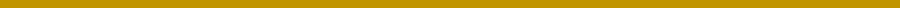 Categoría: Líder EmergenteNombre del líder→ (Reemplace su respuesta aquí)  ←País de origen→ (Reemplace su respuesta aquí)  ←Edad→ (Reemplace su respuesta aquí)  ← Nombre del cargo que desempeña actualmente→ (Reemplace su respuesta aquí)  ←Describa 3 logros alcanzados en su carrera profesional hasta la fechaMáximo 1000 caracteres → (Reemplace su respuesta aquí. Ejemplo de 1000 caracteres:Lorem ipsum dolor sit amet, consectetuer adipiscing elit. Aenean commodo ligula eget dolor. Aenean massa. Cum sociis natoque penatibus et magnis dis parturient montes, nascetur ridiculus mus. Donec quam felis, ultricies nec, pellentesque eu, pretium quis, sem. Nulla consequat massa quis enim. Donec pede justo, fringilla vel, aliquet nec, vulputate eget, arcu. In enim justo, rhoncus ut, imperdiet a, venenatis vitae, justo. Nullam dictum felis eu pede mollis pretium. Integer tincidunt. Cras dapibuLorem ipsum dolor sit amet, consectetuer adipiscing elit. Aenean commodo ligula eget dolor. Aenean massa. Cum sociis natoque penatibus et magnis dis parturient montes, nascetur ridiculus mus. Donec quam felis, ultricies nec, pellentesque eu, pretium quis, sem. Nulla consequat massa quis enim. Donec pede justo, fringilla vel, aliquet nec, vulputate eget, arcu. In enim justo, rhoncus ut, imperdiet a, venenatis vitae, justo. Nullam dictum felis eu pede mollis pretium. Integer tincidunt. Cras dapibu).  ←¿Por qué merece obtener el galardón?Máximo 500 caracteres → (Reemplace su respuesta aquí. Ejemplo de 500 caracteres:Lorem ipsum dolor sit amet, consectetuer adipiscing elit. Aenean commodo ligula eget dolor. Aenean massa. Cum sociis natoque penatibus et magnis dis parturient montes, nascetur ridiculus mus. Donec quam felis, ultricies nec, pellentesque eu, pretium quis, sem. Nulla consequat massa quis enim. Donec pede justo, fringilla vel, aliquet nec, vulputate eget, arcu. In enim justo, rhoncus ut, imperdiet a, venenatis vitae, justo. Nullam dictum felis eu pede mollis pretium. Integer tincidunt. Cras dapibu).  ←Describa brevemente su experiencia como líder y su proyección para los próximos añosMáximo 500 caracteres → (Reemplace su respuesta aquí. Ejemplo de 500 caracteres:Lorem ipsum dolor sit amet, consectetuer adipiscing elit. Aenean commodo ligula eget dolor. Aenean massa. Cum sociis natoque penatibus et magnis dis parturient montes, nascetur ridiculus mus. Donec quam felis, ultricies nec, pellentesque eu, pretium quis, sem. Nulla consequat massa quis enim. Donec pede justo, fringilla vel, aliquet nec, vulputate eget, arcu. In enim justo, rhoncus ut, imperdiet a, venenatis vitae, justo. Nullam dictum felis eu pede mollis pretium. Integer tincidunt. Cras dapibu).  ←Links de respaldo Máximo  10 links.Puede incluir aquí algún link a notas de prensa, videos o algún link relevante a la postulación. Descripción Link: http://ejemplodelink.comDescripción Link: http://ejemplodelink.comDescripción Link: http://ejemplodelink.cometc...Datos adicionales que considere importante incluir→(Reemplace su respuesta aquí: Utilice este espacio muy sabiamente. Puede incluir notas de prensa, fotos, imágenes, cartas de recomendación, etc. y asegúrese de que cualquier dato a gráfico que incluya tenga una explicación). 
*Es altamente recomendable que NO exceda de 10 páginas el total de su postulación.  ←